Утверждаю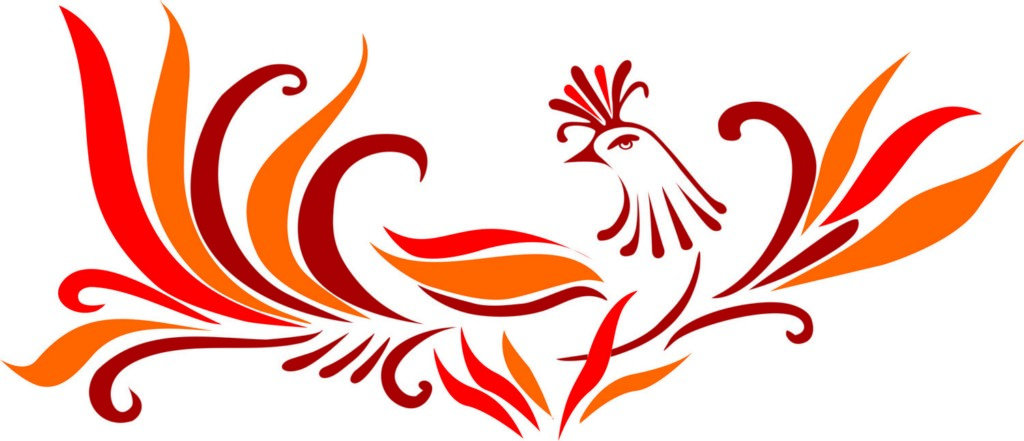 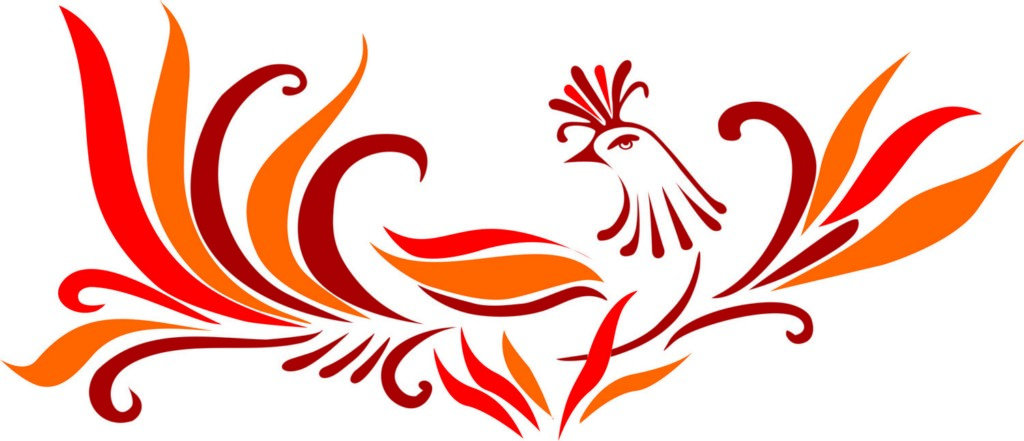                                                                             Директор МКУК                                                                            «Центр культуры и досуга»                                                                           муниципального района                                                                              «Кизлярский район»                                                                    ______________ Е.Н. ЛазаренкоПлан работы МКУК «Центр культуры и досуга»МР «Кизлярский район»  на февраль 2020 года04 .02. 2020,                      время по согласованиюУчастие ансамбля «Яблонька» в вечере памяти Ю. СахароваМесто проведения: г. КизлярОтветственный: худрук  ансамбля «Яблонька» ЦК и Д  Курбанова Н.В. 06.02. 2020,                            10 .00 Выездной день методического отдела ЦК и ДМесто проведения: с. Б. ЗадоевкаОтветственный: зав. отделом инновационно-методической работы ЦК и Д Амирова Н.В.12.02. 2020,                            10 .00 Выездной день методического отдела ЦК и ДМесто проведения: сс. Н. Кохановка, Н. МонастырскоеОтветственный: зав. отделом инновационно-методической работы ЦК и Д Амирова Н.В.13.02. 2020,                          время по согласованию«Сердце не прячь: Амур не промажет» молодежная танцевально–игровая программа (автоклуб)Место проведения: с. Н. Владимировка Ответственный: методист по работе с детьми и молодежью Грессь Э., худ. рук. народной эстрадной группы «Метроном» ЦК и Д Гаджиева Э.Т.17-23.02. 2020,                    Акция "Неделя добрых дел"Место проведения: все сельские поселенияОтветственный: руководители ЦТКНР, СДК и СК18 .02. 2020,                      16.00Концертная программа  ансамбля «Яблонька» (автоклуб)Место проведения: с. РечноеОтветственный: худрук  ансамбля «Яблонька» ЦК и Д  Курбанова Н.В.19.02. 2020,                              время по согласованию«Родной язык, как ты прекрасен!» - театрализованное мероприятие в рамках  Дня родного языка Место проведения: сс. М. Арешевка, ЮбилейноеОтветственный: рук. СДК сс. М. Арешевка, Юбилейное20.02. 2020,                      время по согласованиюТворческий десант  ансамбля «Яблонька» Место проведения: с. ТарумовкаОтветственный: худрук  ансамбля «Яблонька» ЦК и Д  Курбанова Н.В.21.02. 2020,                      12.00«Праздник мужества и чести» - торжественное открытие Года памяти и славы в РоссииМесто проведения: ЦК и Д Ответственный: зав. ОИМР ЦК и Д Амирова Н.В., худ. рук. народной эстрадной группы «Метроном» ЦК и Д Гаджиева Э.Т.21.02. 2020,                       13.00«Голоса Победы» - фестиваль патриотической песни Место проведения: ЦК и Д, с. АверьяновкаОтветственный: методист по работе с детьми и молодежью Грессь Э.25.02. 2020,                          11.00 «Защитники наши» - посиделки из цикла «У самовара» Место проведения: ЦК и Д Ответственный: рук. клуба «У самовара» ЦК и Д Коваленко Н.А.27.02. 2020,                             время по согласованиюРеспубликанский праздник «Масленица»Место проведения: г. МахачкалаОтветственный: МК РД,  РДНТМетодист по народному творчествуМКУК «ЦК и Д»									Э.А. Исаева